La guirlande de Pâques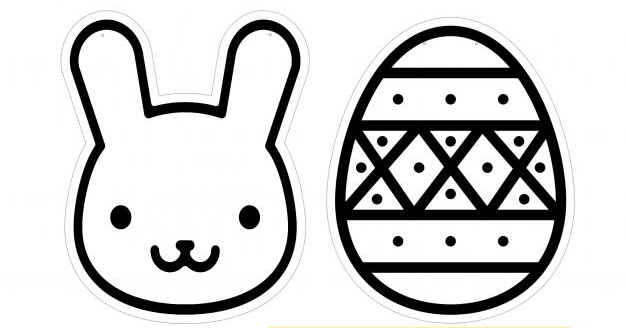 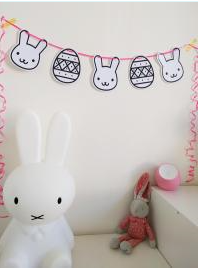 